BOURSES JEUNES TALENTS		APPEL A PROJETS 2018/2019DOSSIER DE CANDIDATURE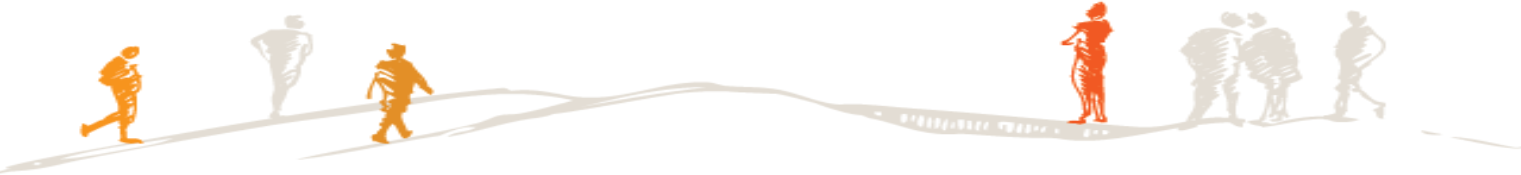 Vos Coordonnées :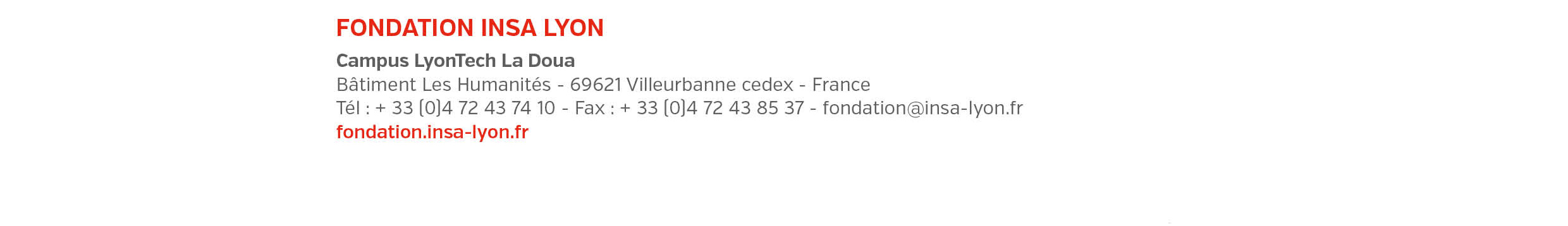 Nom :Prénom : Département / Année : Section / Filière :Tel. :Email :Votre Discipline, votre passion ou talent : Artistique Sport Scientifique & Technologique CulturelVotre candidature est recommandée par (nom et fonction d’un professeur, responsable de section ou filière, directeur de département / laboratoire…) : Votre parcours, vos références dans la discipline : Votre projet :Présentation du projet :Calendrier (chronologie et étapes clés) : Budget prévisionnel :  Montant du financement demandé à la Fondation INSA Lyon (attention la dotation maximale pour une bourse est de 1 000 €) :Merci de préciser l’usage de cette somme : Le partenariat avec la Fondation :Valorisation Fondation et INSA : Si votre projet est financé par la Fondation INSA Lyon, quelle serait la valorisation de ce soutien ? Comment avez-vous eu connaissance de l’appel à projet ? Engagement :Si votre projet est accepté par la Fondation, vous vous engagez à utiliser la somme versée pour le projet précisé dans l’appel à projets.Vous pourrez être sollicité par la Fondation pour la réalisation d’un témoignage écrit ou vidéo, et acceptez que ce témoignage soit utilisé nominativement dans les supports de communication de la Fondation (site web, e-mailing, newsletter etc.).Vous attestez avoir pris connaissance du règlement. Fait à :Le : Signature (nom et prénom) : 